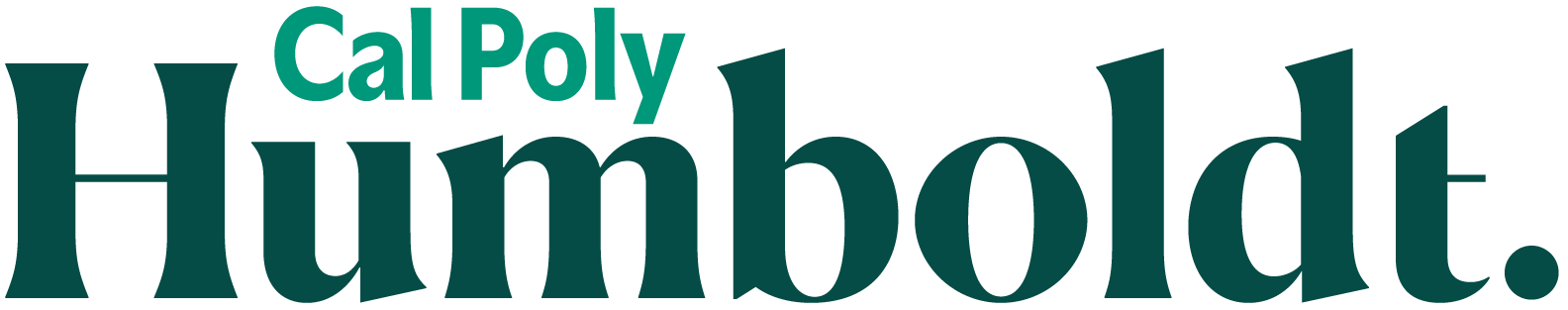 Stephen Hillenburg 
Marine Science Research Award 2024 Application FormApplication Deadline: 5PM, January 26, 2024 Extended to Feb. 16, 2024Instructions: read the FAQ before completing; incomplete applications will not be considered.Complete this form and save this file as Hillenburg_LastName_FirstName.doc Have faculty project advisor sign the application Include a copy of your CV or ResumeEmail the form and your CV as attachments to rick.zechman@humboldt.eduStudent Applicant InformationStudent Applicant InformationStudent Applicant InformationStudent Applicant InformationStudent Applicant InformationFirst Name:Degree Program:Last Name: Overall GPA:Student ID#:Anticipated graduation date (mm/yy):Area of interest:Degree Sought: Email:Phone: Project Title:Faculty providing references (2):Faculty Advisor InformationFaculty Advisor InformationFaculty Advisor InformationFaculty Advisor InformationFaculty Advisor InformationFaculty Advisor InformationFirst Name:Email:Last Name:              Phone:Department:Advisor’s Signature:*** Do not exceed this space ****** Do not exceed this space ***Brief summary of financial need, including a spending plan. List and justify all budget items. Brief summary of financial need, including a spending plan. List and justify all budget items. Describe other sources of support (e.g., scholarships, grants) you have for this project (if any):